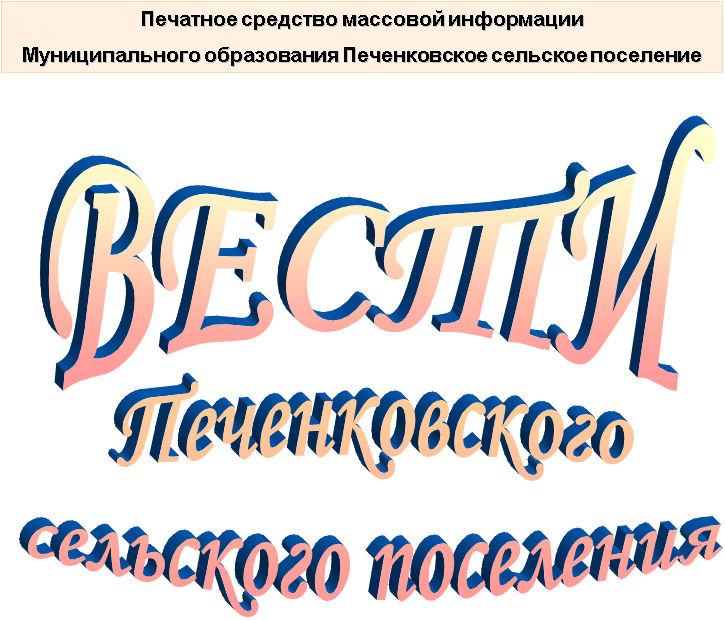                                            АДМИНИСТРАЦИЯ ПЕЧЕНКОВСКОГО СЕЛЬСКОГО ПОСЕЛЕНИЯ                                       ПОСТАНОВЛЕНИЕот   26.02.2021      № 4	Об утверждении Плана мероприятий по противодействию коррупции в муниципальном образовании Печенковское сельское поселение на 2021 год	Руководствуясь Федеральными законами РФ от 25.12.2008 №273-ФЗ «О противодействии коррупции», от 17.07.2009 №172-ФЗ «Об антикоррупционной экспертизе нормативных правовых актов и проектов нормативных правовых актов», Указом Президента РФ от 13.03.2012 №297 «О Национальном плане противодействия коррупции на 2012-2013 годы и внесении изменений в некоторые акты Президента Российской федерации по вопросам противодействия коррупции», Уставом Печенковского сельского поселения, Администрация Печенковского сельского поселенияПОСТАНОВЛЯЕТ:		1. Утвердить План мероприятий по противодействию коррупции в муниципальном образовании Печенковское сельское поселение на 2021 год согласно приложению.2. Настоящее  постановление  вступает в силу со дня его подписания  и подлежит    официальному опубликованию в печатном средстве массовой информации муниципального образования Печенковское сельское поселение «Вести Печенковского сельского поселения» и размещению на официальном сайте муниципального образования Печенковское сельское поселение в информационно-телекоммуникационной сети «Интернет».   Глава муниципального образования   Печенковское сельское поселение                                                            Р.Н.СвистоПриложение к постановлению АдминистрацииПеченковского сельского поселенияот  26.02.2021   № 4План мероприятийпо противодействию коррупции в муниципальном образованииПеченковское сельское поселение на 2021 год №п/пНаименование мероприятияСроквыполненияОтветственные исполнители12341Проведение антикоррупционной экспертизы проектов муниципальных нормативных правовых актов Администрации Печенковского сельского поселения2021г.по мере подготовки проектовГлава муниципального образования Печенковское сельское поселение2Проведение антикоррупционной экспертизы действующих муниципальных нормативных правовых актов Администрации Печенковскогосельского поселения2021г.по мере необходимостиГлава муниципального образования Печенковское сельское поселение3Внесение изменений в действующие муниципальные нормативные правовые акты Администрации Печенковскогосельского поселения, в которых выявлены коррупционные факторы2021г.по мере необходимостиГлава муниципального образования Печенковское сельское поселение4Направление муниципальных нормативных правовых актов Печенковского сельского поселения  и сведений об их опубликовании в Прокуратуру Велижского района Смоленской области и в департамент Смоленской области по внутренней политике для ведения регистров правовых актов, формирования Регистра муниципальных нормативных правовых актов Смоленской области. Организация рассмотрения представлений и экспертных заключений на муниципальные нормативные правовые актыПеченковского сельского поселения2021г.по мере необходимостиВедущий специалист Администрации Печенковского сельского поселения5Осуществление экспертизы жалоб и обращений граждан, поступающих в Администрацию Печенковского сельского поселения, с точки зрения наличия сведений о фактах коррупции и проверки наличия фактов, указанных в обращениях2021г.по мере поступления жалобВедущий специалист Администрации Печенковского сельского поселения 6Проведение проверок целевого использования имущества, находящегося в муниципальной собственности и переданного в аренду, безвозмездное пользование2021г.Главный специалист Администрации Печенковского сельского поселения ______________7Осуществление контроля за исполнением залоговых обязательств по договорам купли-продажи объектов муниципальной собственности, приватизированных в рассрочку в соответствии с Федеральным законом от 22.07.2008 №159-ФЗ «Об особенностях отчуждения недвижимого имущества, находящегося в государственной собственности субъектов Российской Федерации или в муниципальной собственности и арендуемого субъектами малого и среднего предпринимательства, и о внесении изменений в отдельные законодательные акты Российской Федерации»2021г.по мере необходимостиСпециалист I категории Администрации Печенковского сельского поселения ______________8Осуществление контроля на всех стадиях  исполнения муниципального заказа2021г.по мере исполнения муниципального заказаГлава муниципального образования Печенковское сельское поселение9Организация и проведение инвентаризации муниципального имущества в целях повышения эффективности его использования	2021г. (октябрь-ноябрь)Главный специалист Администрации Печенковского сельского поселения10Обеспечение открытости и прозрачности сделок об отчуждении муниципального имущества в порядке приватизации, о передаче муниципального имущества в пользование2021г.постоянноГлава муниципального образования Печенковское сельское поселение11Организация письменного ознакомления граждан, поступающих на муниципальную службу в Администрацию Печенковского сельского поселения с Федеральными законами от 02.03.2007 №25-ФЗ «О муниципальной службе в Российской Федерации», от 25.12.2008 №273-ФЗ «О противодействии коррупции»	2021г.по мере необходимостиВедущий специалист  Администрации Печенковского сельского поселения 12Проведение проверок персональных данных муниципальных служащих и граждан, поступающих на муниципальную службу в Администрацию Печенковского сельского поселения, на соответствие квалификационным требованиям, предъявляемым к уровню профессионального образования, стажу муниципальной службы, установленным действующим законодательством	2021г.по мере необходимостиВедущий специалист  Администрации Печенковского сельского поселения13Формирование на конкурсной основе кадрового резерва на должности муниципальной службы, для замещения вакантных должностей муниципальной службы из сформированного кадрового резерва	2021г.по мере необходимостиГлава муниципального образования Печенковское сельское поселение14Проведение проверок достоверности и полноты сведений, представленных муниципальными служащими, о полученных доходах и принадлежащей им на праве собственности имуществе, являющихся объектами налогообложения, об обязательствах имущественного характера путем направления запросов в соответствующие органы.2021г.по мере необходимостиГлава муниципального образования Печенковское сельское поселение15Организация деятельности Комиссии по урегулированию конфликта интересов в Администрации Печенковского сельского поселения 	2021г.(по мере поступления материалов)Глава муниципального образования Печенковское сельское поселение16Организация предоставления муниципальных услуг в соответствии с утвержденными административными регламентами	2021г.постоянноСпециалистами Администрации Печенковского сельского поселения предоставляющих муниципальные услуги17Обеспечение межведомственного электронного взаимодействия органов местного самоуправления Печенковского сельского поселения  с исполнительными органами государственной власти, исполнительными органами, территориальными органами федеральных органов исполнительной власти, гражданами и организациями в рамках оказания муниципальных (государственных) услуг2021г.постоянноГлава муниципального образования Печенковское сельское поселение18Размещение на официальном сайте органов местного самоуправления Печенковского сельского поселения  информации о деятельности органов местного самоуправления в соответствии с Федеральным законом от 09.02.2009 № 8-ФЗ «Об обеспечении доступа к информации о деятельности государственных органов и органов местного самоуправления»2021г.постоянноМенеджерАдминистрации Печенковского сельского поселения19Рассмотрение вопросов правоприменительной практики по результатам вступивших в силу решений судов о признании недействительными ненормативных правовых актов, незаконными решений и действий (бездействия) органов местного самоуправления и должностных лиц в целях выработки и принятия мер по предупреждению и устранению причин выявленных нарушений	2021г.по мере необходимостиГлава муниципального образования Печенковское сельское поселение20Обеспечить контроль за выполнением лицами, замещающими, муниципальные должности,  муниципальными служащими обязанности сообщать в случаях, установленных федеральными законами, о получении ими подарков в связи с их должностным положением или в связи с исполнением ими служебных обязанностей2021г.постоянноГлава муниципального образования Печенковское сельское поселение21Провести мероприятия по формированию   муниципальных служащих негативного отношения  к дарению подарков этим служащим в связи с их должностным положением или в  связи с исполнением ими служебных обязанностей2021г.март-апрельГлава муниципального образования Печенковское сельское поселение22По каждому случаю несоблюдения ограничений, запретов и неисполнения обязанностей, установленных в целях противодействия коррупции, нарушения ограничений, касающихся получения подарков и порядка сдачи подарка, осуществлять проверку в соответствии с нормативно правовыми актами РФ, применять соответствующие меры ответственности	2021г.по мере необходимостиГлава муниципального образования Печенковское сельское поселение23Разработать и осуществить комплекс организационных, разъяснительных и иных мер по недопущению  муниципальными служащими, работниками подведомственных организации поведения, которое может восприниматься окружающими как  обещание или предложения дачи взятки либо как согласие взять взятку или как просьба о даче взятки	2021г.март-ноябрьГлава муниципального образования Печенковское сельское поселениеР.Н.Свисто24Проводить мероприятия по антикоррупционной пропаганде в сельском поселении, информационную и просветительскую работу среди населения сельского поселения. Обеспечить возможности оперативного представления гражданами и организациями информации о фактах коррупции в Администрацию сельского поселения посредством:- приема электронных сообщений на электронную почту Администрации сельского поселения и на официальном Интернет сайте Администрации с обеспечением возможности взаимодействия с заявителем с использованием компьютерных технологий.2021постоянноГлава муниципального образования Печенковское сельское поселение25Принимать меры по соблюдению лицами, замещающими муниципальные должности, должности муниципальной службы требований Федеральных законов «О контроле за соответствием расходов лиц, замещавших государственные должности, иных лиц их доходам» и «О запрете отдельным категориям лиц открывать и иметь счета (вклады, хранить наличные денежные средства и ценности в иностранных банках, расположенных за пределами Российской Федерации»	2021по мере необходимостиГлава муниципального образования Печенковское сельское поселение26Принимать меры по	повышению эффективности контроля за соблюдением лицами, замещающими должности муниципальной службы, требований законодательства Российской Федерации о противодействии коррупции, касающихся предотвращения и урегулирования конфликта интересов, в том числе за привлечением таких лиц к ответственности в случае их несоблюдения2021по мере необходимостиГлава муниципального образования Печенковское сельское поселение27Принимать меры по повышению эффективности кадровой работы в части, касающейся ведения личных дел лиц, замещающих муниципальные должности и должности муниципальной службы, в том числе контроля за актуализацией сведений, содержащихся в анкетах, представляемых при назначении на указанные должности и поступлении на такую службу, об их родственниках и свойственниках в целях выявления возможного конфликта интересов2021постоянноВедущий специалист  Администрации Печенковского сельского поселения28Принимать меры по обеспечению повышения квалификации муниципальных служащих, в должностные обязанности которых входит участие в противодействии коррупции2021по мере необходимостиГлава муниципального образования Печенковское сельское поселение29Принимать меры по обеспечению обучения муниципальных служащих, впервые поступивших на муниципальную службу для замещения должностей, включенных в перечни, установленные нормативными правовыми актами Российской Федерации, по образовательным программам в области противодействия коррупции2021по мере необходимостиГлава муниципального образования Печенковское сельское поселениеПечатное средство массовой информации «Вести Печенковского сельского поселения» № 3(113)  26 февраля 2021 года.Тираж 10 экз. Распространяется бесплатноУчредители:Совет депутатов  Печенковского сельского поселения, Администрация  Печенковского сельского поселенияНаш адрес:216286 Смоленская область. Велижский район д.ПеченкиТелефон- 8(48132)2-53-47;  Факс- 8(48132)2-53-47E-mail: pechenki@rambler.ruНомер подготовили: Свисто Р.Н., Захарова А.Н..Номер подготовили: Свисто Р.Н., Захарова А.Н..Номер подготовили: Свисто Р.Н., Захарова А.Н..